Прибираем игрушки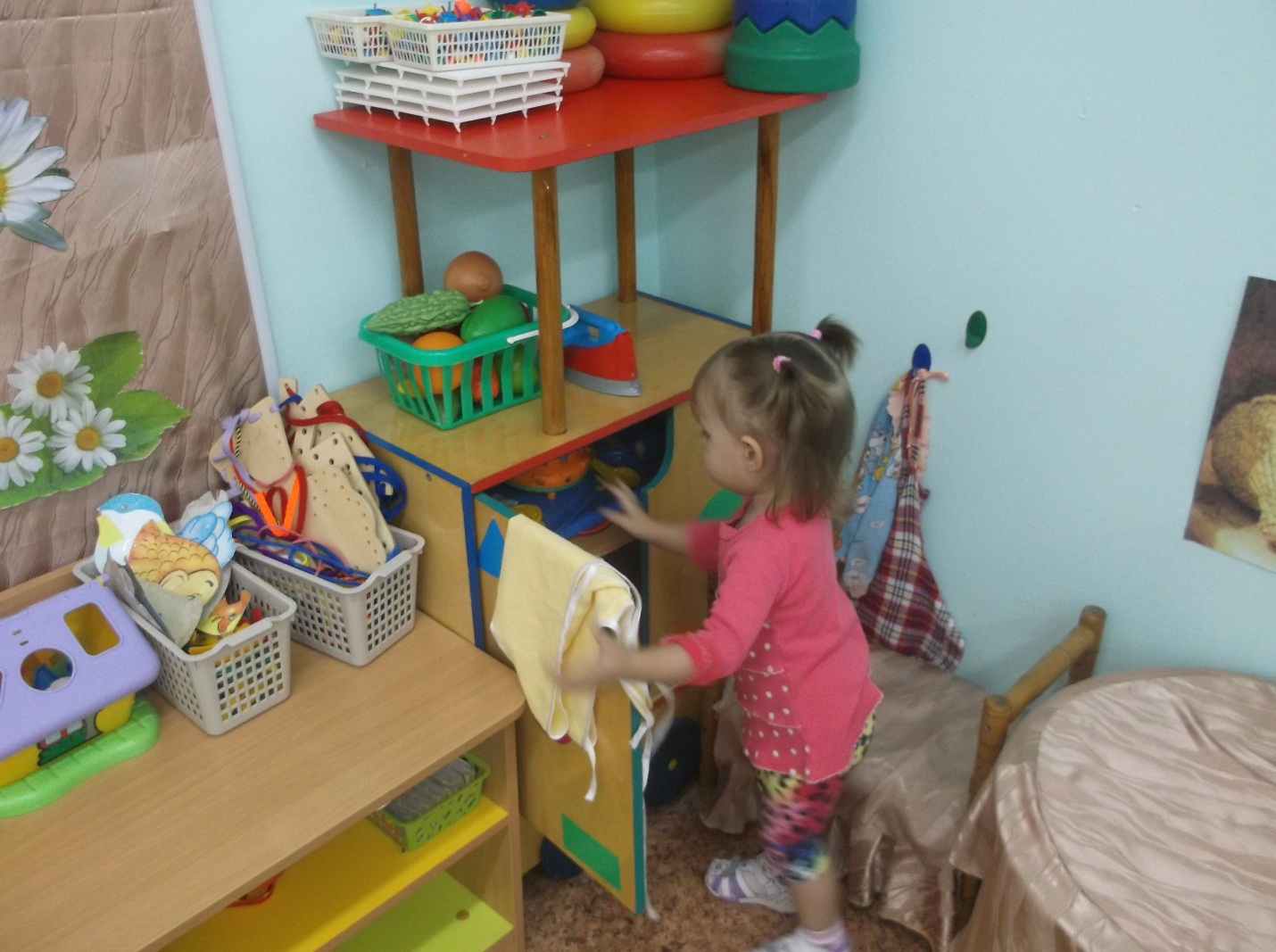 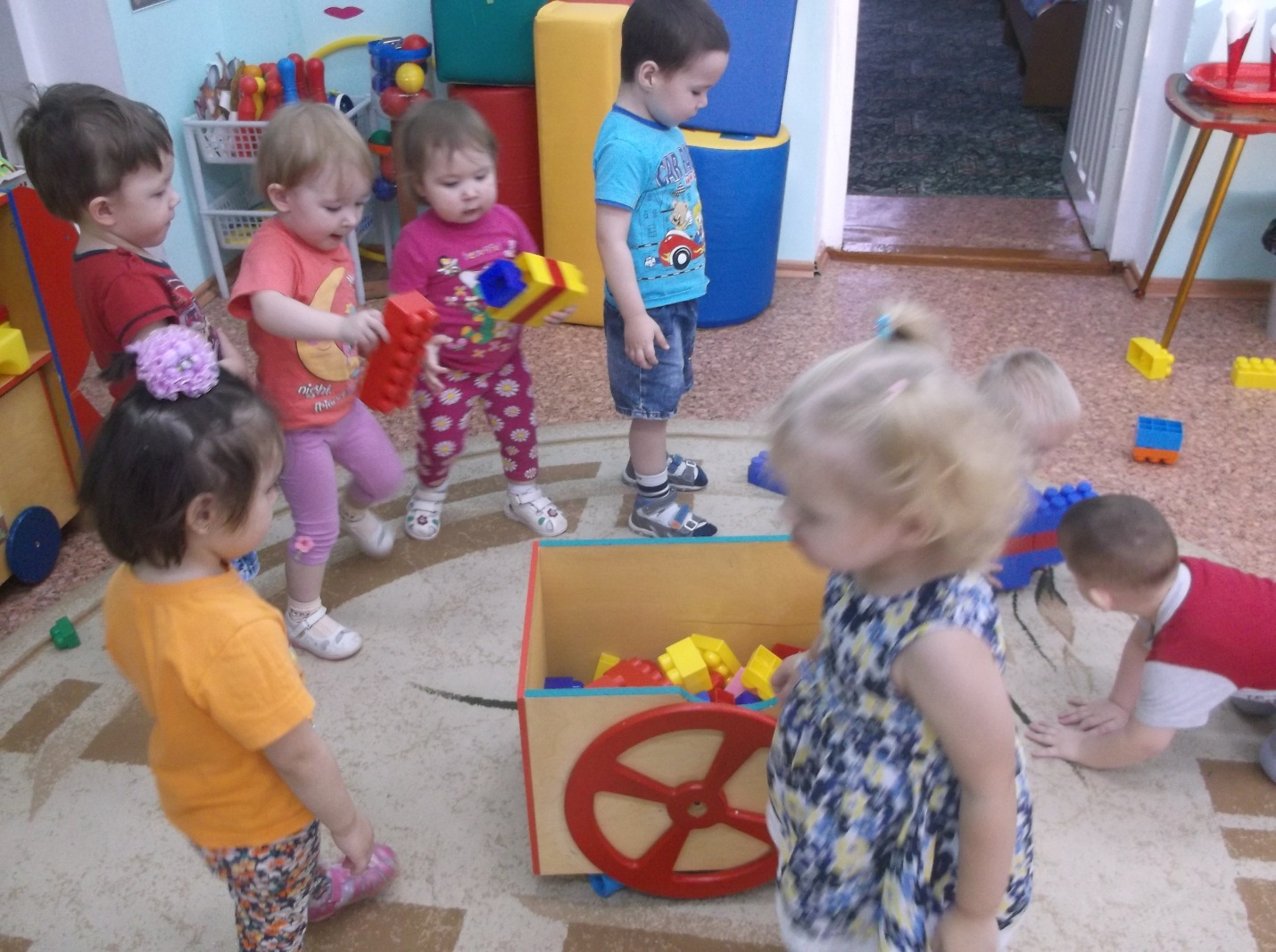 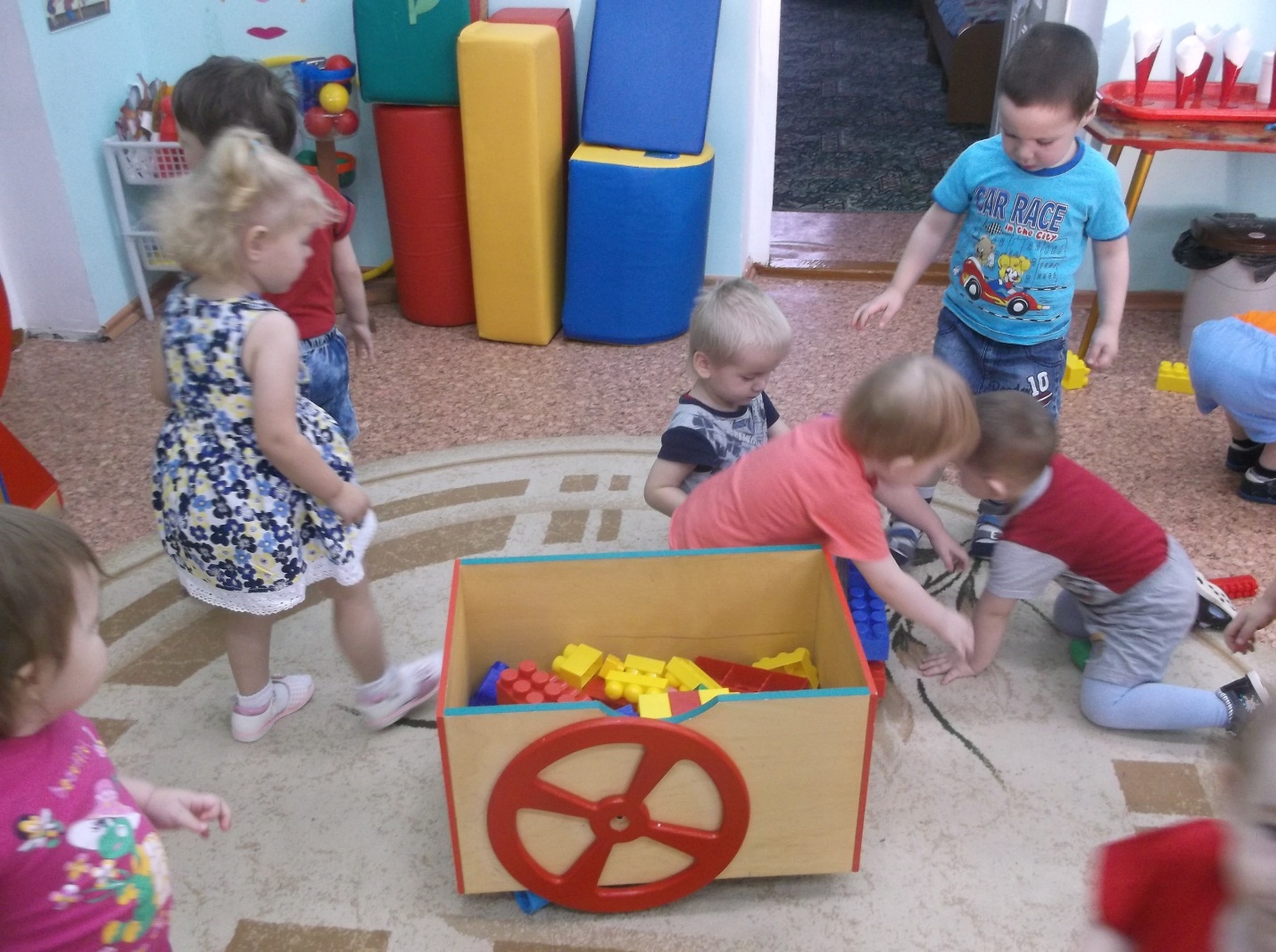 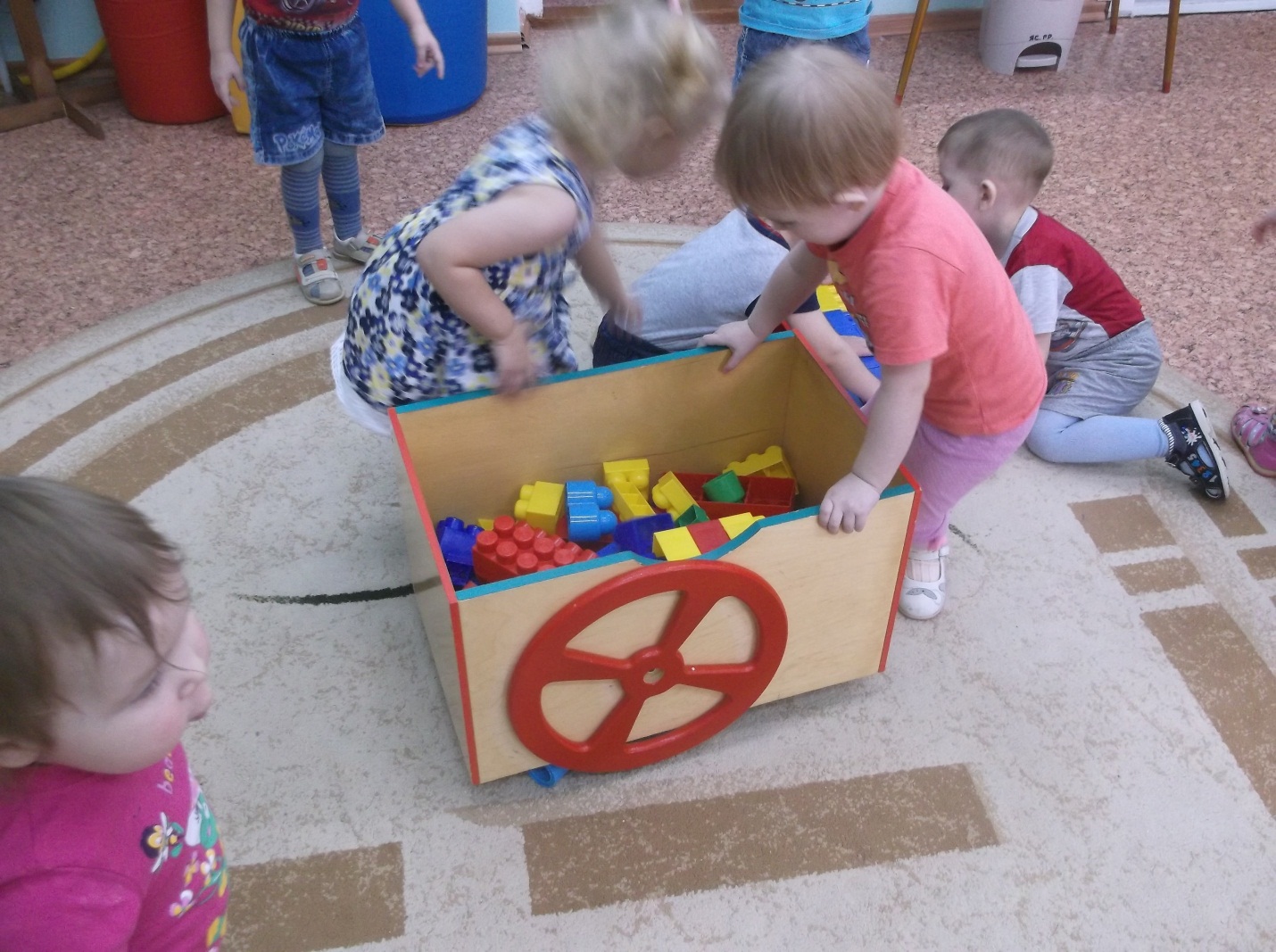 